
Fwd: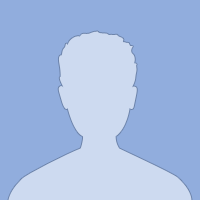 Mgr. Leoš Sekaninaředitel školyZŠ Bruntál, Okružní 38, p. o.792 01 Bruntálwww.zsbrok.cz Tel.: 554 231 165Tel. mobil: 732 235 888IČ: 75026961---------- Forwarded message ---------
Od: Jolana Wunschová <j.wunschova@vinarstviukaplicky.cz>
Date: čt 22. 8. 2019 v 7:53
Subject:
To: Leoš Sekanina <reditel@zsbrok.cz>Zdravím VásDěkuji za seznam,předala jsem,a manželský pár tedy prohodila s jedním pokojem,aby viděli do vinicS rautem již moc hýbat nemohu,kuchyň je již na tuhle akci zásobena,zasílám alespoň takhle a musím jít již změny předat dál.Má Vám vyjít počasí,tak doufám,že si pobyt zde u nás užijete.Přihodila jsem tam ještě slevu 10%na ubytování.Prozatím děkuji,jen tedy ještě pane Sekanina potřebuji vědět,zdali věci,i nápoje ,mimo kalkulaci si má  každý hradit sám,či půjdou na společný účet?DěkujiS přáním hezkého dne,Jolana Wunschová - Event assistantVinařství U Kapličky, s.r.o.Telefon:+420 725 995 972j.wunschova@vinarstviukaplicky.cz www.vinarstviukaplicky.czOd: Jolana Wunschová <j.wunschova@vinarstviukaplicky.cz>
Date: po 24. 6. 2019 v 14:40
Subject: 
To: Leoš Sekanina <reditel@zsbrok.cz>Ubytování Nad Vinicemi je nádherné,věřím,že budete spokojeni.Co se týče ubytovacího seznamu,když to zvládnete 2 týdny před akcí,bylo by to optimální,uvidíte jak to půjde.Kdyby do té doby cokoliv,určitě mne kontaktujte prosím.Děkuji mocS přáním hezkého dne,Jolana Wunschová - Event assistantVinařství U Kapličky, s.r.o.Telefon:+420 725 995 972j.wunschova@vinarstviukaplicky.cz www.vinarstviukaplicky.czFrom: Leoš Sekanina [mailto:reditel@zsbrok.cz]
Sent: Monday, June 24, 2019 2:27 PM
To: Jolana Wunschová
Subject: Re:Vážená paní Wunschová, děkuji za reakci, budeme se tedy těšit na ten výhled! 
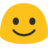 Dotaz: do kdy potřebujete doplnit jména do skladby pokojů?Fakturace: ano, podle hlavičky, ale v plném doslovném znění, tedy:Základní škola Bruntál, Okružní 38, příspěvková organizaceDěkuji, budeme očekávat fakturu a těšit se na start nového školního roku u Vás!Leoš SekaninaMgr. Leoš Sekaninaředitel školyZŠ Bruntál, Okružní 38, p. o.792 01 Bruntálwww.zsbrok.cz Tel.: 554 231 165Tel. mobil: 732 235 888IČ: 75026961po 24. 6. 2019 v 13:44 odesílatel Jolana Wunschová <j.wunschova@vinarstviukaplicky.cz> napsal:Dobrý den pane Sekanina,Od kolegyně paní Jahodové,zde máte již rezervovanou tuhle skladbu pokojů-viz ubytovací seznam v příloze.Jak se rozložíte,je jen na Vás,jen tento seznam budu potřebovat jmenovitě vyplněn zaslat zpět,nacením dle obsazenosti pokojů a předám děvčatům na recepci.Pokoje na Vyhlídce již volné nejsou,avšak máte celé Vinice,kde je výhled,věřte mi,ještě lepší než na VyhlídceAno,veškeré poptávky,nadále změny v kalkulaci atp.potřebuji písemně,či li v e mailu.Zasílám přílohou návrh kalkulace,prosím,mrkněte na to,časový harmonogram doplníme jakmile budete vědět,ano?Mohu tedy fakturovat na údaje co máte zde v hlavičce e mailu?Prozatím děkuji mocS přáním hezkého dne,Jolana Wunschová - Event assistantVinařství U Kapličky, s.r.o.Telefon:+420 725 995 972j.wunschova@vinarstviukaplicky.cz www.vinarstviukaplicky.czDoručená poštaxčt 12. 9. 10:49 (před 5 dny)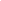 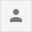 OdpovědětPřeposlat